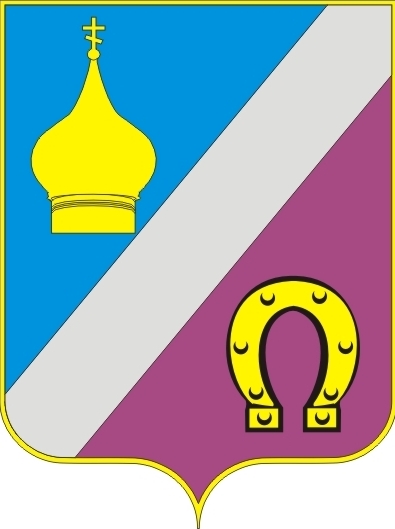 АДМИНИСТРАЦИЯ НИКОЛАЕВСКОГО СЕЛЬСКОГО ПОСЕЛЕНИЯНЕКЛИНОВСКОГО РАЙОНА РОСТОВСКОЙ ОБЛАСТИПОСТАНОВЛЕНИЕ    «           »  апреля  2024г                                                                                   №   «О порядке создания координационных или совещательных органов в области развития малого и среднего предпринимательства при Администрации Николаевского сельского поселения»В соответствии с пунктом 28 части 1 и частью 3 статьи 14 Федерального закона от 06.10.2003 № 131-ФЗ «Об общих принципах организации местного самоуправления в Российской Федерации», частью 4 статьи 13 Федерального закона от 24.07.2007 № 209-ФЗ «О развитии малого и среднего предпринимательства в Российской Федерации», руководствуясь Уставом муниципального образования «Николаевское сельское поселение», принятым решением Собрания депутатов Николаевского сельского поселенияПОСТАНОВЛЯЮ:1. Утвердить Порядок создания координационных или совещательных органов в области развития малого и среднего предпринимательства при Администрации Николаевского сельского поселения согласно приложению.2. Настоящее постановление вступает в силу со дня официального опубликования.3. Начальнику сектора муниципального имущества, земельных отношений и ЖКХ Администрации Николаевского сельского поселения Рогозян А.А. обеспечить официальное опубликование настоящего постановления на официальном сайте Администрации Николаевского сельского поселения в информационно-телекоммуникационной сети «Интернет».4. Контроль за исполнением настоящего постановления оставляю за собой.Глава АдминистрацииНиколаевского сельского поселения                                        Е.П. Ковалева Приложениек постановлению Администрации Николаевского сельского поселения от __.__.2024 № ___Порядоксоздания координационных или совещательных органов в области развития малого и среднего предпринимательства при Администрации Николаевского сельского поселенияГлава 1. Общие положения1.1. Настоящий Порядок устанавливает цели и порядок создания координационных или совещательных органов в области развития малого и среднего предпринимательства при Администрации Николаевского сельского поселения (далее - координационные или совещательные органы).1.2. Координационные или совещательные органы создаются Администрацией Николаевского сельского поселения в целях:1) привлечения субъектов малого и среднего предпринимательства к выработке и реализации государственной политики в области развития малого и среднего предпринимательства;2) выдвижения и поддержки инициатив, имеющих общероссийское значение и направленных на реализацию государственной политики в области развития малого и среднего предпринимательства;3) проведения общественной экспертизы проектов нормативных правовых актов Российской Федерации, регулирующих развитие малого и среднего предпринимательства;4) выработки рекомендаций органам исполнительной власти Российской Федерации, органам исполнительной власти субъектов Российской Федерации и органам местного самоуправления при определении приоритетов в области развития малого и среднего предпринимательства;5) привлечения граждан, общественных объединений и представителей средств массовой информации к обсуждению вопросов, касающихся реализации права граждан на предпринимательскую деятельность, и выработки по данным вопросам рекомендаций.Глава 2. Порядок создания координационных или совещательных органов2.1. Координационные или совещательные органы создаются нормативным правовым актом Администрации Николаевского сельского поселения, которым устанавливаются:2.1.1. персональный состав координационного или совещательного органа;2.1.2. цели деятельности координационного или совещательного органа;2.1.3. порядок деятельности координационного или совещательного органа.2.2. Координационные или совещательные органы могут быть созданы на основании предложений:2.2.1. должностных лиц Администрации Николаевского сельского поселения, ответственных за обеспечение реализации полномочий Администрации Николаевского сельского поселения по решению вопроса местного значения по созданию условий для развития малого и среднего предпринимательства;2.2.2. инициативной группы субъектов малого и среднего предпринимательства, осуществляющих предпринимательскую деятельность на территории Николаевского сельского поселения, в количестве не менее пяти;2.2.3. некоммерческих организаций, выражающих интересы субъектов малого и среднего предпринимательства, осуществляющих предпринимательскую деятельность на территории Николаевского сельского поселения.2.3. Лица, указанные в подпунктах 2.2.2, 2.2.3 пункта 2.2 настоящего Порядка, вправе обратиться в Администрацию Николаевского сельского поселения с письменным предложением о создании координационного или совещательного органа (далее – предложение).Указанное предложение должно содержать обоснование необходимости и цели создания координационного или совещательного органа, предлагаемые кандидатуры для включения в состав координационного или совещательного органа.2.4. В течение месяца со дня поступления предложения Администрация Николаевского сельского поселения рассматривает его, проверяет наличие или отсутствие оснований, предусмотренных пунктом 2.6 настоящего Порядка, и принимает одно из следующих решений:2.4.1. о создании координационного или совещательного органа;2.4.2. об отказе в создании координационного или совещательного органа.2.5. О принятом в соответствии с пунктом 2.4 настоящего Порядка решении Администрация Николаевского сельского поселения в письменной форме уведомляет лицо, от которого поступило соответствующее предложение, в течение трех рабочих дней со дня принятия решения.2.6. Администрация Николаевского сельского поселения принимает решение об отказе в создании координационного или совещательного органа при наличии хотя бы одного из следующих оснований:1) лицо, представившее предложение, не относится к категориям лиц, указанных в подпунктах 2.2.2, 2.2.3 пункта 2.2 настоящего Порядка;2) предложение не содержит сведений, предусмотренных абзацем вторым пункта 2.3 настоящего Порядка;3) указанные в предложении цели создания координационного или совещательного органа не соответствуют целям, установленным пунктом 1.2 настоящего Порядка;4) при Администрации Николаевского сельского поселения имеется координационный или совещательный орган, действующий в целях, указанных в предложении.2.7. В состав координационных или совещательных органов включаются представители Администрации Николаевского сельского поселения, а также по согласованию представители органов государственной власти, органов местного самоуправления Неклиновского района, субъектов малого и среднего предпринимательства, осуществляющих предпринимательскую деятельность на территории Николаевского сельского поселения, некоммерческих организаций, выражающих интересы субъектов малого и среднего предпринимательства, осуществляющих предпринимательскую деятельность на территории Николаевского сельского поселения.При этом в составе координационных или совещательных органов представители субъектов малого и среднего предпринимательства, осуществляющих предпринимательскую деятельность на территории Николаевского сельского поселения, и некоммерческих организаций, выражающих интересы субъектов малого и среднего предпринимательства, осуществляющих предпринимательскую деятельность на территории Николаевского сельского поселения, должны составлять не менее двух третей от общего числа членов указанных органов.В случае создания координационного или совещательного органа на основании предложения при определении состава такого органа учитываются указанные в предложении кандидатуры для включения в состав координационного или совещательного органа.2.8. Координационные или совещательные органы создаются не менее чем из пяти человек. В составе координационного или совещательного органа при его создании определяются председатель, заместитель председателя, секретарь и члены координационного или совещательного органа.Председателем координационного или совещательного органа является глава Администрации Николаевского сельского поселения.2.9. Деятельность координационных или совещательных органов осуществляется на основе принципов равноправия ее членов и гласности в работе.2.10. Члены координационных или совещательных органов осуществляют свою деятельность на общественных началах.2.11. Организационно-техническое обеспечение деятельности координационного или совещательного органа осуществляется Администрацией Николаевского сельского поселения.2.12. Решение о создании координационного или совещательного органа подлежит опубликованию в средствах массовой информации, а также размещению на официальном сайте Администрации Николаевского сельского поселения в информационно-телекоммуникационной сети «Интернет» в течение 3 рабочих дней после его принятия.Глава Администрации Николаевского сельского поселения  				            Е.П. Ковалева